Witajcie Kochani Co słychać u Was?? Jak się czujecie??Powiem Wam ze brakuje mi naszych spotkań na świetlicy szkolnej czy też na korytarzu szkolnym. U nas na świetlicy zawsze cos ciekawego się dzieje…. Czasem mówicie ze jest nudno a później nie chcecie wyjść do domu. Uwierzcie ze tak jak i Wy tak samo i my czekam na powrót do szkoły. Z każdym dniem bardziej bo nam Was brakuje. Jesteście Wspaniali pamiętajcie o TYM !!!!A teraz zaprezentuje to co dla Was przygotowałam:Wczoraj pamiętacie pisałam do Was na temat dnia ziemi, w jaki sposób mam segregować śmieci, jak mamy dbać o nasz planetę. Dlatego proponuje dziś abyście przygotowali Kartka z upcyklingu 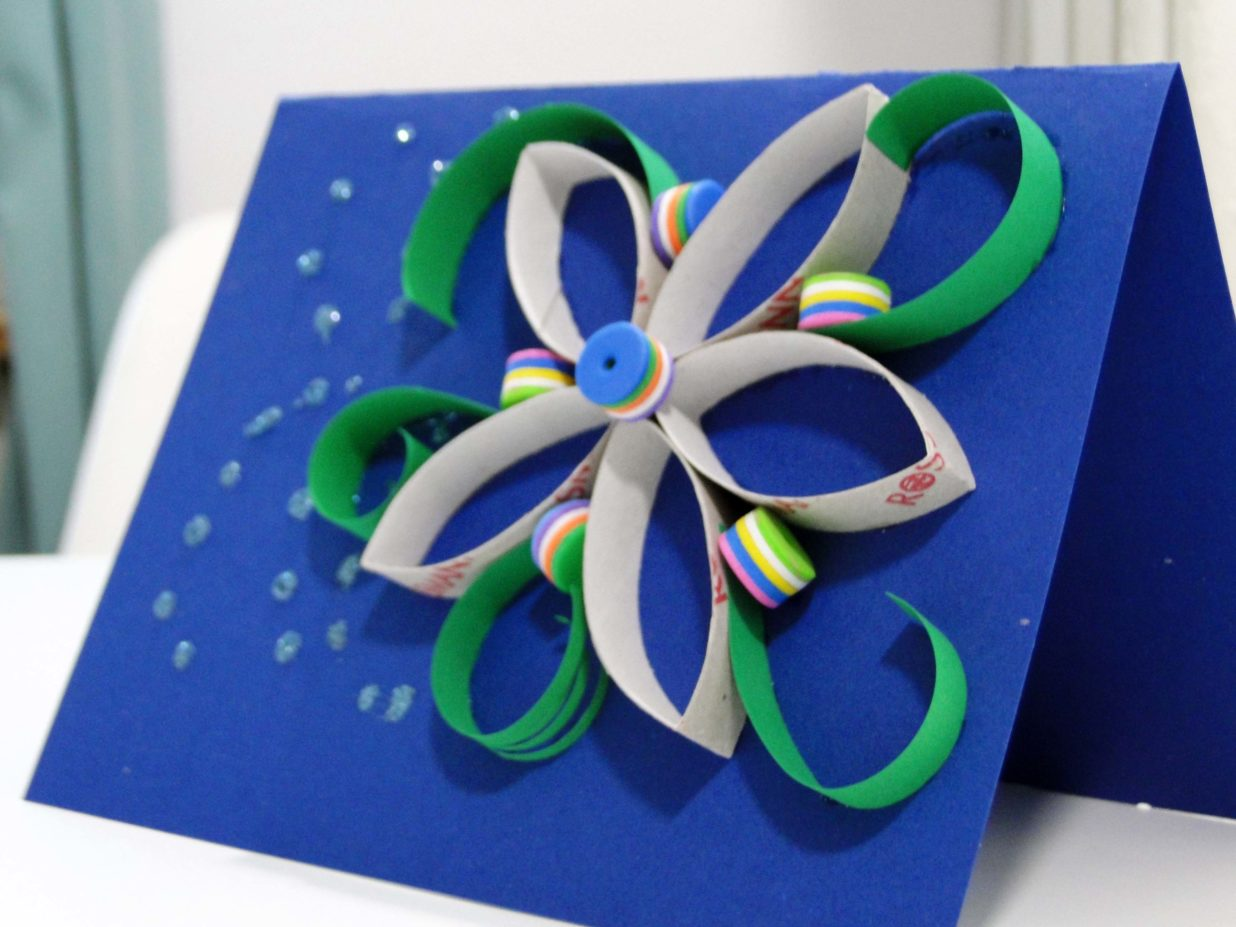 Pewnie zastanawiacie się co to jest ten cały  Upcykling jest to forma przetwarzania wtórnego odpadów, w wyniku którego powstają produkty o wartości wyższej, traktowane jako wartościowe surowce. Proces ten pozwala zmniejszyć zarówno ilość odpadów, jak i ilość materiałów wykorzystywanych w produkcji pierwotnej.                               ( https://pl.wikipedia.org/wiki/Upcykling ) MATERIAŁY które będę nam potrzebne :     Grubsza kartka kolorowego papieru    Klej w płynie lub nasz ulubiony MAGICK     Pędzel do kleju    Nożyce    Koraliki    Rolki po papierze toaletowym    Brokat    Kolorowy papier w dowolnych kolorach (opcjonalnie)InstrukcjaPrzygotowania takiej kartki jest dość prosta. UWAGI: Starajcie się ciąć paski papieru i paski z rolek o możliwie  tej same grubości. 2. Ze względu na cel, czyli zastosowanie upcyklingu w plastyce – rolki po papierze zostawiliśmy bez koloru, Wy jednak możecie je pokolorować, zostawić do wyschnięcia i dopiero potem przykleić. 3. Klej w płynie świetnie połączy wszystkie elementy, włącznie z koralikami, ale praca powinna schnąć nieruchomo przez co najmniej kilkanaście minut.Zanim zaczniemy zapraszam Was na film, w którym będzie przedstawione krop po kroku jak wykonać kartkę.https://www.youtube.com/watch?time_continue=21&v=f0F1s158zyE&feature=emb_logo Zawsze możecie napisać do mnie Czeka na zdjęcia Waszych kartek : krasnicka@sp59.szczecinŻyczę udanej zabawy Pozdrawiam Was serdecznie Justyna Kraśnicka 